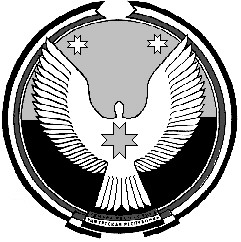                                                              РешениеСовета депутатов муниципального образования «Соколовское»О внесении измененийв Устав муниципального образования «Соколовское»Принято Советом депутатов муниципального образования «Соколовское»                                                2015 года В соответствии с Федеральным законом от 6 октября 2003 года № 131-ФЗ «Об общих принципах организации местного самоуправления в Российской Федерации», Уставом муниципального образования «Соколовское», и в целях приведения Устава муниципального образования «Соколовское», в соответствии с Федеральным законом от 13 декабря 2012 года № 230-ФЗ «О контроле за соответствием расходов лиц, замещающих государственные должности, и иных лиц их доходам», статьей 2 Федерального закона от 2 апреля 2014 года № 70-ФЗ «О внесении изменений в отдельные законодательные акты Российской Федерации по вопросам участия граждан в охране общественного порядка», статьѐй 2 Федерального закона от 27 мая 2014 года № 136-ФЗ «О внесении изменений в статью 26.3 Федерального закона «Об общих принципах организации законодательных (представительных) и исполнительных органов государственной власти субъектов Российской Федерации» и Федеральный закон «Об общих принципах организации местного самоуправления в Российской Федерации», статьѐй 1 Федерального закона от 23 июня 2014 года № 165-ФЗ «О внесении изменений в Федеральный закон «Об общих принципах организации местного самоуправления в Российской Федерации» и отдельные законодательные акты Российской Федерации», статьѐй 16 Федерального закона от 23 июня 2014 года № 171-ФЗ «О внесении изменений в Земельный кодекс Российской Федерации и отдельные законодательные акты Российской Федерации», статьѐй 9 Федерального закона от 21 июля 2014 года № 217-ФЗ «О внесении изменений в Жилищный кодекс Российской Федерации и отдельные законодательные акты Российской Федерации, в части законодательного регулирования отношений по найму жилых помещений жилищного фонда социального использования», статьѐй 2 Федерального закона от 21 июля 2014 года № 234-ФЗ «О внесении изменений в отдельные законодательные акты Российской Федерации», статьѐй 4 Федерального закона от 21 июля 2014 года № 256-ФЗ «О внесении изменений в отдельные законодательные акты Российской Федерации по вопросам проведения независимой оценки качества, оказания услуг организациями в сфере культуры, социального обслуживания, охраны здоровья и образования», статьѐй 1 Федерального закона от 4 октября 2014 года № 290-ФЗ «О внесении изменений в статьи 36 и 74.1 Федерального закона «Об общих принципах организации местного самоуправления в Российской Федерации», статьей 35 Федерального закона от 14 октября 2014 года № 307-ФЗ «О внесении изменений в Кодекс Российской Федерации об административных правонарушениях и отдельные законодательные акты Российской Федерации о признании утратившими силу отдельных положений законодательных актов Российской Федерации в связи с уточнением полномочий государственных органов и муниципальных органов в части осуществления государственного контроля (надзора) и муниципального контроля», статьей 11 Федерального закона от 22 декабря 2014 года № 431-ФЗ «О внесении изменений в отдельные законодательные акты Российской Федерации по вопросам противодействия коррупции», статьей 3 Федерального закона от 29 декабря 2014 года № 456-ФЗ «О внесении изменений в Градостроительный кодекс Российской Федерации и отдельные законодательные акты Российской Федерации»; Законами Удмуртской Республики: от 3 мая 2011 года № 15-РЗ «О внесении поправок к Конституции Удмуртской Республики», от 26 ноября 2014 года № 67-РЗ «О внесении изменений в Закон Удмуртской Республики «О местном самоуправлении в Удмуртской Республике», Совет депутатов муниципального образования «Соколовское» решает: 1. Внести в Устав муниципального образования «Соколовское», принятый решением Совета депутатов муниципального образования «Соколовское» от 1 декабря 2005 года № 6 (с изменениями, внесенными решениями Совета депутатов муниципального образования «Соколовское» от 21 ноября 2006 года № 32, от 27 мая 2007 года № 42, от 27 февраля 2008 года № 2, от 23 ноября 2009 года № 38/8, от 14 июня 2010 года № 64/13, от 8 декабря 2011 года №118/8, от 3 июля 2012 года №14/3, от 28 мая 2013 года № 11/4, от 20 июня 2014 года №10/3,от 19 марта 2015 года № 7/3 следующие изменения: 1) в части 1 статьи 7 пункт 1 изложить в следующей редакции: «1) составление и рассмотрение проекта бюджета муниципального образования, утверждение и исполнение бюджета муниципального образования, осуществление контроля за его исполнением, составление и утверждение отчѐта об исполнении бюджета муниципального образования;»; пункт 5 признать утратившим силу в пункте 20 слова «осуществление муниципального земельного контроля за использованием земель муниципального образования» заменить словами «осуществление муниципального земельного контроля в границах муниципального образования»; пункт 33 изложить в следующей редакции: «33) оказание поддержки гражданам и их объединениям, участвующим в охране общественного порядка, создание условий для деятельности народных дружин;»; пункт 36 признать утратившим силу 2) часть 1 статьи 7.1 дополнить пунктами 12 и 13 следующего содержания: «12) создание условий для организации проведения независимой оценки качества оказания услуг организациями в порядке и на условиях, которые установлены федеральными законами; 13) предоставление гражданам жилых помещений муниципального жилищного фонда по договорам найма жилых помещений жилищного фонда социального использования в соответствии с жилищным законодательством;»; 3) в части 1 статьи 9 слова «может проводиться» заменить словом «проводится»; 4) пункт 3 части 2 статьи 15 после слов «проекты планировки территорий и проекты межевания территорий,» дополнить словами «за исключением случаев, предусмотренных Градостроительным кодексом Российской Федерации,»; 5) в статье 26:пункт 12.1 изложить в следующей редакции:«12.1) утверждение программы комплексного развития систем коммунальной инфраструктуры муниципального образования, программы комплексного развития транспортной инфраструктуры муниципального образования, программы комплексного развития социальной инфраструктуры муниципального образования в соответствии с требованиями, установленными Правительством Российской Федерации;»пунктом 31.2 статьи 26 изложить в следующей редакции: «31.2) оказание поддержки гражданам и их объединениям, участвующим в охране общественного порядка, создание условий для деятельности народных дружин;»; 6) в статье 27: 1) в пункте 4 части 1 слова «частями 3 и 5» заменить словами «частями 3, 5 и 6.2»; 2) в абзаце первом части 3 слова «с момента вступления в силу соответствующего закона Удмуртской Республики» заменить словами «в порядке, предусмотренном соответствующим законом Удмуртской Республики»; 7) в статье 29: часть 2 дополнить новым абзацем четвѐртым следующего содержания: «В случае, если Глава муниципального образования, полномочия которого прекращены досрочно на основании решения Сельского Совета депутатов об удалении его в отставку, обжалует в судебном порядке указанное решение, Сельский Совет депутатов не вправе принимать решение об избрании Главы муниципального образования до вступления решения суда в законную силу.»; в пункте 3 части 8 слова «Президентом Удмуртской Республики» заменить словами «Главой Удмуртской Республики»;в пункте 11 части 8 слова «частями 3 и 5» заменить словами «частями 3, 5 и 6.2»; в абзаце третьем части 9 слова «Президентом Удмуртской Республики» заменить словами «Главой Удмуртской Республики»;в абзаце пятом части 9 слова «с момента вступления в силу соответствующего закона Удмуртской Республики» заменить словами «в порядке, предусмотренном соответствующим законом Удмуртской Республики»; 8) Статью 32.1 изложить в следующей редакции:«Статья 32.1. Сведения о доходах, об имуществе и обязательствах имущественного характера Главы муниципального образования1. Глава муниципального образования обязан ежегодно, не позднее 30 апреля года следующего за отчетным, представлять сведения о полученных им доходах, об имуществе и обязательствах имущественного характера, а также о доходах, об имуществе и обязательствах имущественного характера членов его семьи (супруга (супруги) и несовершеннолетних детей).2. Гражданин, претендующий на замещение должности Главы муниципального образования, обязан при избрании на должность представлять сведения о полученных им доходах, об имуществе и обязательствах имущественного характера, а также о доходах, об имуществе и обязательствах имущественного характера членов его семьи (супруга (супруги) и несовершеннолетних детей).3.Порядок представления и проверки сведений, предусмотренных частями 1 и 2 настоящей статьи, устанавливается Сельским Советом депутатов.»;9) дополнить статьей 32.2 следующего содержания: «Статья 32.2. Сведения о расходах Главы муниципального образования1. Глава муниципального образования обязан ежегодно в сроки, установленные для представления сведений о доходах, об имуществе и обязательствах имущественного характера, представлять сведения о своих расходах, а также о расходах своих супруги (супруга) и несовершеннолетних детей по каждой сделке по приобретению земельного участка, другого объекта недвижимости, транспортного средства, ценных бумаг, акций (долей участия, паев в уставных (складочных) капиталах организаций), совершенной им, его супругой (супругом) и (или) несовершеннолетними детьми в течение календарного года, предшествующего году представления сведений (далее - отчетный период), если общая сумма таких сделок превышает общий доход данного лица и его супруги (супруга) за три последних года, предшествующих отчетному периоду, и об источниках получения средств, за счет которых совершены эти сделки.2. Порядок предоставления и проверки сведений, предусмотренных частью 1 настоящей статьи, устанавливается Сельским Советом депутатов.»; 10) в статье 34 в пункте 1 слова «разработка проекта местного бюджета, проектов решений Сельского Совета депутатов о внесении изменений в местный бюджет,» заменить словами «составление проекта местного бюджета, проектов о внесении изменений в местный бюджет, составление отчѐта об исполнении местного бюджета, разработка»; пункт 5 признать утратившим силу; в пункте 20 слова «осуществление муниципального земельного контроля за использованием земель муниципального образования» заменить словами «осуществление муниципального земельного контроля в границах муниципального образования»; пункт 4.3 изложить в следующей редакции:«4.3) разработка проекта программы комплексного развития систем коммунальной инфраструктуры муниципального образования, проекта программы комплексного развития транспортной инфраструктуры муниципального образования, проекта программы комплексного развития социальной инфраструктуры муниципального образования в соответствии с требованиями, установленными Правительством Российской Федерации;»;пункт 27.7 изложить в следующей редакции: «27.7) оказание поддержки гражданам и их объединениям, участвующим в охране общественного порядка, создание условий для деятельности народных дружин;»; 11) в части 4 статьи 43 слова «Муниципальные правовые акты» заменить словами «Муниципальные нормативные правовые акты»; 10) статью 47  изложить в следующей редакции: «Статья 47. Местный бюджет 1. Органы местного самоуправления муниципального образования самостоятельно составляют и рассматривают проект местного бюджета, утверждают и исполняют местный бюджет, осуществляют контроль за его исполнением, составляют и утверждают отчѐт об исполнении местного бюджета. 2. Составление и рассмотрение проекта местного бюджета, утверждение и исполнение местного бюджета, осуществление контроля за его исполнением, составление и утверждение отчѐта об исполнении местного бюджета осуществляются органами местного самоуправления муниципального образования в соответствии с Бюджетным кодексом Российской Федерации, настоящим Уставом и принимаемым Сельским Советом депутатов в соответствии с Бюджетным кодексом Российской Федерации и настоящим Уставом Положением о бюджетом процессе в муниципальном образования. 3. Сельский Совет депутатов рассматривает проект местного бюджета, утверждает местный бюджет, вносит в него изменения и утверждает отчѐт об исполнении местного бюджета. 4. Администрация муниципального образования составляет проект местного бюджета, составляет проекты о внесении изменений в местный бюджет, исполняет местный бюджет, осуществляет внутренний муниципальный финансовый контроль за исполнением местного бюджета, составляет отчѐт об исполнении местного бюджета. 11) в пункте 3 части 4 статьи 51.1 слово «Президентом» заменить словом «Главой»;12) часть 3 статьи 52 признать утратившей силу.2. Главе муниципального образования «Соколовское» направить настоящее решение на государственную регистрацию в порядке, предусмотренном Федеральным законом от 21 июля 2005 года № 97-ФЗ «О государственной регистрации уставов муниципальных образований». 3. Опубликовать настоящее решение после его государственной регистрации. 4. Настоящее решение вступает в силу в порядке, предусмотренном законодательством. Глава муниципального образования «Соколовское» 									Л. В. ЛихачеваД. Соколовка30.03.2015год№ 7/3